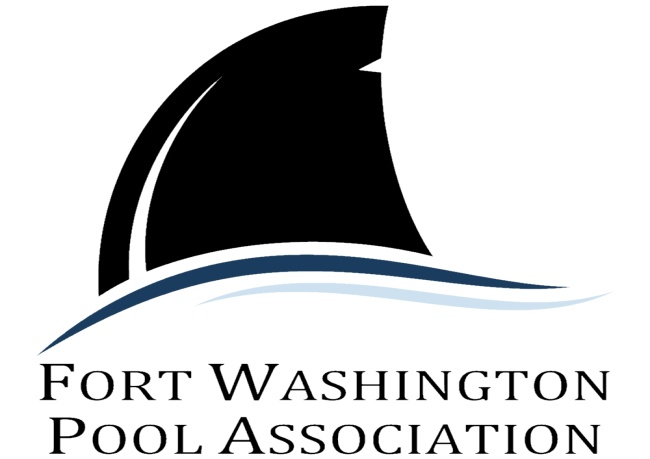 Operation and Safety Policies AgreementFor your SafetyThe lifeguard must be obeyed at all times. No talking to the guard in the chair except in an emergency.No glass containers of ANY kind are allowed on the pool deck, bathhouse, meeting room or, snack bar.No running, pushing or wrestling.Parents are responsible for the safety of children in the wading (baby) pool area.Inflated devices of any kind are not permitted in the diving area, they may be restrict from the rest of the pool during crowded times.No diving into water less than 6 feet in depth. No inward dives, back dives, jumping/diving on another person , or flips from the side of the pool at any depth of water.Lap swimming is not allowed in the diving area unless the diving board is closed.Diving from the board must be from the end of the board in a straightforward direction.No diving is permitted until the previous diver had cleared the diving zone.Do not bounce on the board unnecessarily.Person diving or swimming in the deep end of the pool must be able to demonstrate to the lifeguard that they can swim across the pool.Children unable to swim may not be in the deep end with floatation devices even when accompanied by an adult.Persons unable to swim across the pool must not go into water that is over their shoulders when standing flat-footed unless accompanied by an adult.Normal pool hours may be curtailed because of maintenance, hazardous or inclement weather or other emergencies.No one is allowed on the lifeguard stands except lifeguards.Baby strollers within the fenced area must be under the control and supervision of an adult at all times.Water guns or throwing of balls in the pool or on the pool deck may be allowed at times at t the discretion of the lifeguards or management.For your HealthAll bathers should take a shower upon entering the pool area prior to swimming.Spitting (expectorating) is not permitted in the pool, on the deck or pool area.Admission may be refused to anyone with skin abrasions, colds, coughs, inflamed eyes, infections or any other condition that is contagious.Bathers must wear proper swimsuits; Cut-off jeans or similar garb will not be permitted in the water.Children who wear diapers must wear swim diapers or plastic rubber pants in the pools.All refuse is to be placed in the proper containers.No animals are permitted within the fence area.For your EnjoymentConsumption of food or drink is not permitted within five (5) feet of the pool.Smoking is restricted to the area outside of the fenced area. Please use proper receptacles for disposition of smoking materials.The Board of Directors may reserve the pool for special events such as swim meets, socials, etc.Admittance to the pool is restricted to members and their guest in accordance with the by-laws of the Association. Rules for admittance are available at the entrance, Please sign in at the snack bar counter.Children under the age of 12 years must be accompanied by an active member, 16 years or older, who is responsible for their behavior.Guest PoliciesGuests are welcomed and must be accompanied by an active member.All guests entering the pool facility must be signed in by the host member at the snack bar entrance.A guest fee of $5.00 per person must be paid before entering. Children under 12 months of age do not have to pay guests fees.Host members are responsible for their guests and for their adherence to FW Pool safety rules while on FW property.Host members must also accompany all guests using the beach/picnic/pier area. No sign-in or guests fees are required. Host member regarding potential hazards in the beach area, including sharp objects on the beach and in the water, should caution guests.Beach/Picnic/Pier AreaPicnic areas are not reserved and are on a first come, first serve basis for members and their guests. If there is a gathering of more than 10 non-members, it is considered a private party and must be added to the Operational Calendar. Please contact a Board Member for consideration.Boat launches & tie-ups have priority on the dock area.You may have up to 4 non-member quests at any time without informing us.An adult member must accompany children under the age of 12. There is no lifeguard on duty at any time.You are responsible for trash created. If you make trash, you need to take your trash and place in the dumpster by the back gate of the pool.Park in the parking area by the decks/grills only – Keep the ramp road open for boaters coming in and out of the water.Dogs must be on a leash during the active pool season.Music is allowed but must be at a reasonable level as to not disturb other group gatherings.Be considerate of other members.You are responsible for your own actions while using the dock/beach area.Private PartiesA Party application form is available at the snack bar or on our website. Applications should be completed 2 weeks in advance. Late applications will be reviewed on a case-by-case basis. This allows appropriate staffing and other arrangements to be completed in a timely manner.Host members are responsible for the actions of their guest and for their adherence to the FW Pool safety policies.Any children 6 and under in the wading pool must be must be constantly monitored by a responsible person of at least 16 years of age. Lifeguards are not assigned to this areaA guest fee of $5.00 will apply to all non-members. In addition, a fee will be assessed for any addition lifeguards needed due to high pool occupancy. All fees will be due at the start of the party.Party hosts are responsible for the clean up of any party related trash and debris and for returning to their appropriate location at least 1 hour before pool closure.Lifeguards may restrict the number persons in the pool if overcrowding becomes a concern.Guests, as well as members, may be required to demonstrate appropriate swimming ability in order to be in the deep end of the pool.Dates and times of parties, as well as size of the parties, are subject to approval by Operations in order to avoid any safety issues or over-occupation of the facility, The use of our facilities is primarily for the general membership and will not close during an event.Private parties are limited to 25 guests at one time and are discouraged during the busier times such as holiday weekends.The Board of Directors retains the authority to, on rare occasions, close the pool to facilitate functions of the FW Pool sponsored organizations, such as the Fort Washing Swim Team. Every effort will be made to accommodate the general membership.Non-members shall not be permitted to host a party on FW Pool property, or to join for the sole purpose of hosting an event.Private parties on any FW Pool property for commercial purposes or fundraising shall not be permitted.Please sign and return to FWPAI acknowledge and agree to abide by the Fort Washington Pool Association (FWPA) Operation and Safety Policies.I understand and accept that FWPA and its members bear no liability for personal property stored or left at FWPA property. I understand Annual members may access the facility from Memorial Day Weekend through September 30th while Shareholder members have year-round access. I understand I and my family must abide by all County, State, and National guidance and regarding COVID-19 behaviors, including mask wearing and social distancing. I understand that the Operation and Safety Rules are posted at the pool as well as available on the website.I understand the FWPA By-Laws can be accessed on the website.Print Name:____________________		Shareholder #:__________________Signature:________________________